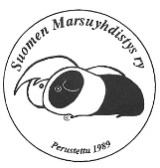 SUOMEN MARSUYHDISTYS RY:N HYVÄKSYMÄN PET-NÄYTTELYN TULOKSET
Tulokset toimitetaan liitetiedostona os. smy.sihteeri@gmail.comPÄIVÄ: 18.6.2016
PAIKKA: LAPUA	
JÄRJESTÄJÄ: ETELÄ-POHJANMAAN JYRSIJÄYHDISTYS
TUOMARI: HENNA RINTA-KIIKKA
OSALLISTUNEIDEN MARSUJEN LUKUMÄÄRÄ: 6 KPLPARAS PET-MARSU (Eliittikortit):
1. 15p. (1-5 marsua): EPET VVPET2-15 MEGAEPET Jaanuskan Samppa – Päivi Rajala
2. 14p. (6-10 marsua): Mira’s Hetty – Alina Kalliokoski
3. 13p. (11-15 marsua):
4. 12p. (16-20 marsua):
5. 11p. (21-25 marsua):
6. 10p. (26-30 marsua):
7. 9p. (31-35 marsua):8. 8p. (36-40 marsua):9. 7p. (41-45 marsua):
10. 6p. (yli 46 marsua):KUNNIAMAININTA (Kuma) 5p. :Pikkukohdat:GGPET-15 Almond’s Caribou Coffee – Päivi RajalaDodge – Päivi RajalaEPET VVPET-15 EPJY VPET-15 MEGAEPET Jaanuskan El Ponzo Villa – Päivi RajalaMira’s Hetty – Alina KalliokoskiKäsiteltävyys:EPET VVPET2-15 MEGAEPET Jaanuskan Samppa – Päivi RajalaKUNNIAPALKINTO (Kupa) 5p. :TUOMARINSUOSIKKI (TS) 3p.Mira’s Panda – Alina KalliokoskiLAHJOITUSPALKINNOT 0p.Herkkupeppu:EPET VVPET-15 EPJY VPET-15 MEGAEPET Jaanuskan El Ponzo Villa – Päivi RajalaPARILUOKKA:VÄLIAIKAKILPAILUT: